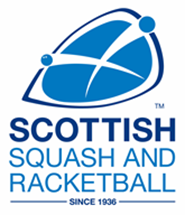  SCOTTISH SQUASH AND RACKETBALL LIMITED AGENDA for72ND ANNUAL GENERAL MEETING Sunday, 24th September 2017, immediately following the General Meeting at 3pm1.   	Welcome 2.   	Apologies 3.   	Agreement of the 2016 AGM Minutes4. 	Approve the Annual Report5. 	Adoption of the 2016/17 Accounts 6. 	Vacancy of President7.  	Close   